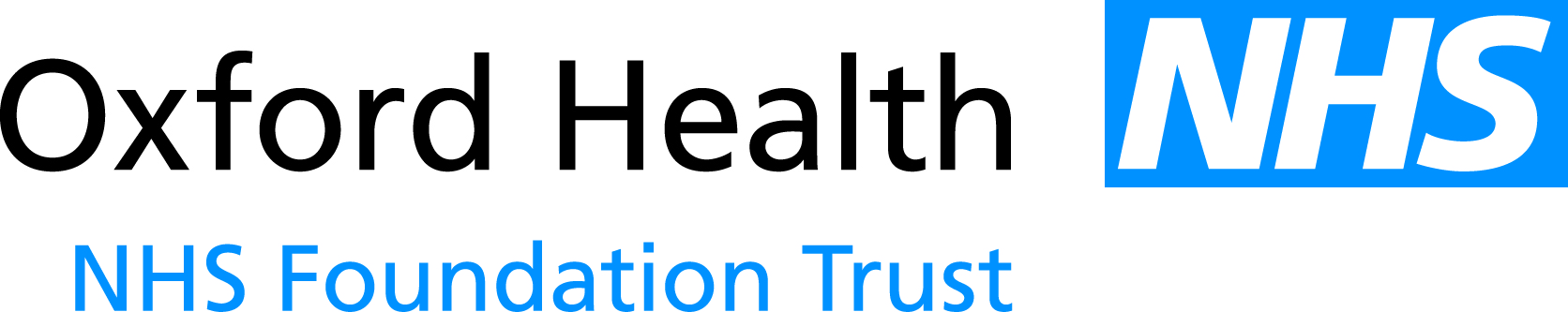 BOARD OF DIRECTORS MEETING- meeting held in public -Wednesday, 25 November 201508:30 – 11:20Unipart Conference CentreGarsington Road, Cowley, Oxford OX4 2PG 
(for Sat Nav OX4 6LN)AgendaIndicative TimeWelcome and Apologies for AbsenceMGH08:30PATIENT EXPERIENCE PRESENTATIONPatient Story from the Adult Directorate.  To noteThe patient stories presented to Board may have certain details anonymised to protect individuals’ confidentiality; permissions have been granted.RA08:30INTRODUCTORY ITEMSDeclarations of Interest (oral report)To confirm Directors’ interestsMGH08:45Minutes and Matters Arising of the Board of Directors Meeting Held on 23 October 2015 (paper – BOD 146/2015)To confirm the Minutes of the meeting and report on matters arisingMGH08:45Chief Executive’s Report (paper – BOD 147/2015) To noteSB09:00Update from Council of Governors Meeting (oral update)To noteMGH09:20Chief Operating Officer’s Report (paper – BOD 148/2015) To  noteYT 09:30SAFETY & QUALITY Quality and Safety Report: Safety (paper – BOD 149/2015) To  noteRA09:45Inpatient Safer Staffing (Nursing) (paper – BOD 150/2015)  To  noteRA09:55Quality Account 2015/16 Quarter 2 progress report (paper – BOD 151/2015)  To noteRA10:05FINANCE, PERFORMANCE & GOVERNANCEFinance Report  (paper – BOD 152/2015)To  noteMMcE10:15Performance Report (paper – BOD 153/2015)  To  noteMMcE10:25Workforce Performance Report  (paper – BOD 154/2015)To  noteMMcE10:35Delayed Transfers of Care (paper – BOD 155/2015)  To noteYT10:45 Consultant Medical Staff Employer Based Clinical Excellence Awards Report (paper – BOD 156/2015)To approveCM10:55STRATEGY Delivering the Trust’s Strategy – Update Report (paper – BOD 157/2015)CM11:05REPORTS FROM COMMITTEES11:10Minutes from Committees:Charity Committee – 21 July 2015 (paper – BOD 158/2015)   Finance and Investment Committee – 08 September 2015 (paper – BOD 159/2015)   Quality Committee – 09 September 2015 (paper – BOD 160/2015)   AGLWMGHAny Other BusinessMeeting Close11:20Date of next meeting:    Wednesday, 27 January 2016